     Исх. В-35  от 14 января 2020 г.Согласно Единому календарному плану межрегиональных, всероссийских и международных физкультурных мероприятий и спортивных мероприятий Минспорта России на 2020 год в г. Рязань в период с 17 по 21 февраля 2020 года будет проходить первенство России по самбо среди юниоров и юниорок ( 19-20 лет) (СМ № 6118 в ЕКП).От Вашей организации вызывается:Попова М-спортсмен.17 февраля – день приезда, 11:00-15:00 – комиссия по допуску, тренировка.17:00-18:00 – взвешивание спортсменов юниоры  в/к : 48, 62, 82 кг,  юниорки  в/к : 44, 56, 68, св  80 кг.18 февраля - 10:00 – начало соревнований,15:00-16:00 взвешивание  юниоры в/к : 52, 68, 90, св 100 кг, юниорки в/к :  48, 60, 72 , 17:00 – открытие соревнований.19 февраля 10:00 – начало соревнований,15:00-16:00 юниоры в/к :  57, 74, 100 кг,  юниорки в/к :  52, 64, 80 кг.20 февраля 10:00 – начало соревнований.21 февраля - день отъезда.Расходы, связанные с командированием участников на соревнования несут командирующие организации.Комиссия по допуску будет проходить по адресу: г. Рязань, Адрес: ГАУ РО "СШОР "Академия единоборств", г. Рязань, ул. Советская, строение 1А. Руководитель организационного комитета: Лысенко Алина Викторовна, тел.: +7-910-905-05-40   эл. почта: alysenko@rksport.ru Регламент и адреса проживания размещены на сайте Всероссийской федерации самбо – sambo.ru.Президент Всероссийскойфедерации самбо                                                                                                    С.В. ЕлисеевИсп. Новгородцева Н.А..4995570446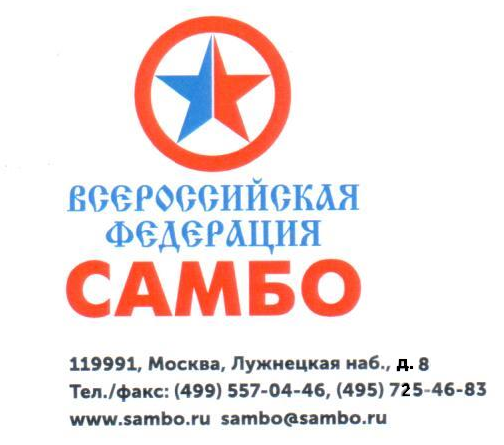 Министерство спорта Красноярского края